附件1备注：回执单发送到1240116288@qq.com邮箱，请加13520869658尹主任微信。附件2交通线路图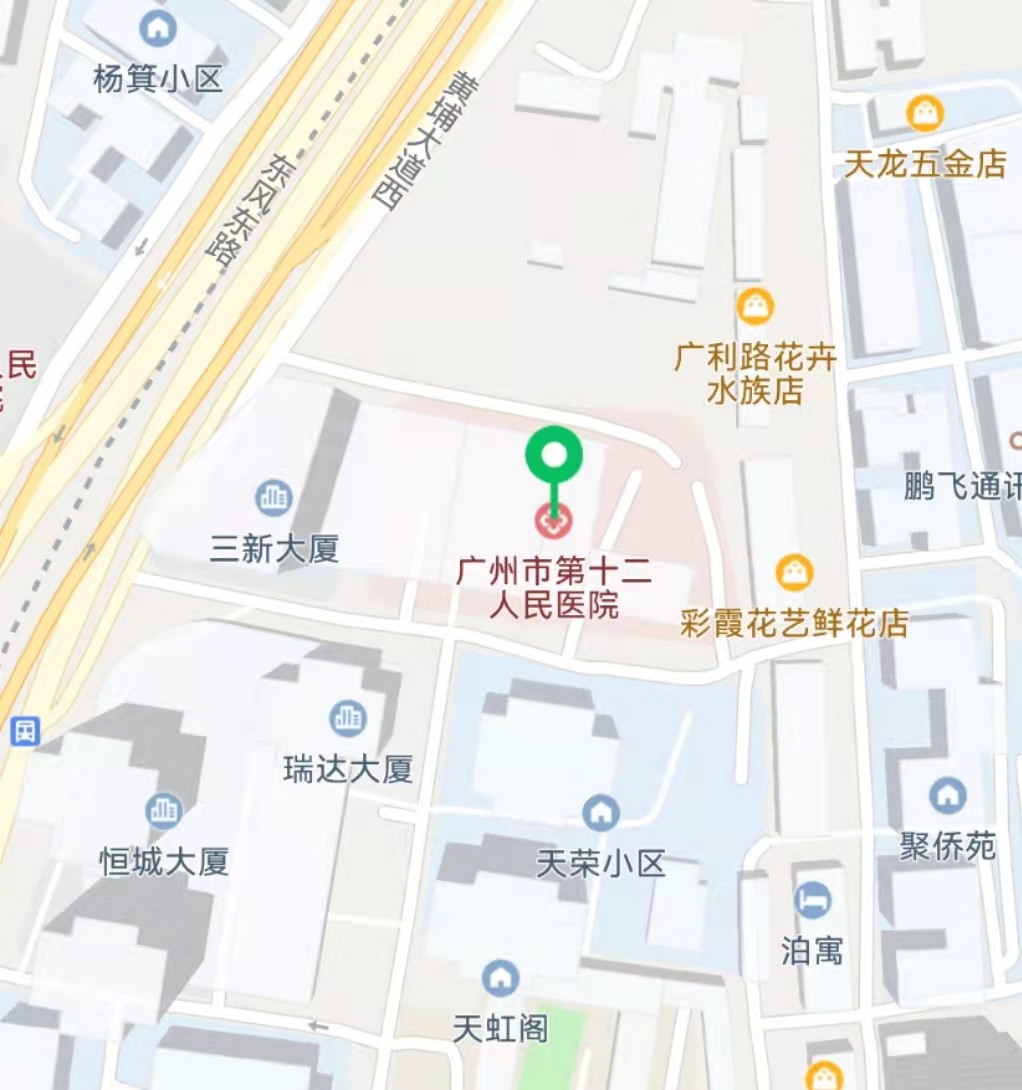 乘车路线：广州南站➩地铁2号线昌岗站转1号线体育西站A出口或地铁7号线汉溪长隆站转3号线体育西路A出口广州东站➩乘坐地铁1号线，体育西路G出口广州白云机场➩乘坐地铁3号线，体育西路A出口中  国  优  生  优  育  协  会中  国  优  生  优  育  协  会中  国  优  生  优  育  协  会中  国  优  生  优  育  协  会中  国  优  生  优  育  协  会（导乐师）职 业 技 能 培 训 回 执 表（导乐师）职 业 技 能 培 训 回 执 表（导乐师）职 业 技 能 培 训 回 执 表（导乐师）职 业 技 能 培 训 回 执 表（导乐师）职 业 技 能 培 训 回 执 表广东广州 20222022填表日期： 2022  年   月    日填表日期： 2022  年   月    日姓    名性    别证书邮寄地址址（详细）工作单位职称职务通讯地址电    话电子邮件手     机发票开头/税号